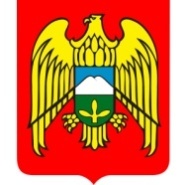 МЕСТНАЯ АДМИНИСТРАЦИЯ ГОРОДСКОГО ПОСЕЛЕНИЯ ЗАЛУКОКОАЖЕ ЗОЛЬСКОГО МУНИЦИПАЛЬНОГО РАЙОНА КАБАРДИНО-БАЛКАРСКОЙ РЕСПУБЛИКИКЪЭБЭРДЕЙ-БАЛЪКЪЭР РЕСПУБЛИКЭМ И ДЗЭЛЫКЪУЭ МУНИЦИПАЛЬНЭ КУЕЙМ ЩЫЩ ДЗЭЛЫКЪУЭКЪУАЖЭ  КЪАЛЭ ЖЫЛАГЪУЭМ И  ЩIЫПIЭ АДМИНИСТРАЦЭКЪАБАРТЫ-МАЛКЪАР РЕСПУБЛИКАНЫ ЗОЛЬСК МУНИЦИПАЛЬНЫЙ  РАЙОНУНУ ЗАЛУКОКОАЖЕ ШАХАР ПОСЕЛЕНИЯСЫНЫ ЖЕР-ЖЕРЛИ АДМИНИСТРАЦИЯНЫ БАШЧЫСЫ361700,  Кабардино – Балкарская  Республика, Зольский район  п.Залукокоаже, ул. Калмыкова, 20                                                                                                                                  тел (86637) 4-15-62;  (86637) факс 4-11-88;         Zalukokoage @ kbr.ru                                                                                                                                                                             27.07.2020 г.                                                                                    ПОСТАНОВЛЕНИЕ № 201УНАФЭ № 201                            БЕГИМ № 201            О подготовке жилищно-коммунального хозяйства, предприятий и организацииг.п. Залукокоаже Зольского муниципальногорайона к работе в осенне-зимний период2020-2021года. В целях обеспечения бесперебойной работы жилищно-коммунального хозяйства, предприятий и организаций, объектов социальной сферы всех форм собственности в осенне-зимний период 2020-2021 года,ПОСТАНОВЛЯЮ:Утвердить План мероприятий по подготовке жилищно-коммунального хозяйства предприятий и организаций городского поселения Залукокоаже Зольского муниципального района к работе в осенне-зимний период 2020-2021г (приложение №1).Утвердить состав рабочей комиссии по подготовке жилищно-коммунального хозяйства, предприятий и организаций городского поселения Залукокоаже Зольского муниципального района к работе в осенне-зимний период 2020-2021г (приложение №2).Рекомендовать руководителям предприятий и организаций городского поселения провести подготовку внутренних инженерных коммуникаций находящихся на балансе зданий с представлением соответствующих актов их готовности в теплоснабжающую организацию до 01 октября 2019 года.Рекомендовать управляющей компании МУП «Жилкомсервис», провести мероприятия по подготовке внутридомовых инженерных сетей к предстоящему отопительному сезону 2019-2020 года. Паспорта готовности многоквартирных жилых домов  к осенне-зимнему периоду 2020-2021 года представить  до 15 сентября 2020 года в отдел жизнеобеспечения, АПК и охраны окружающей среды местной администрации г.п. Залукокоаже.Рекомендовать Зольскому филиалу ООО «Газпром газораспределение Нальчик» (Махов З.А.) принять все необходимые меры по нормативному обеспечению населения и предприятий поселения природным газом, покраске надземных газопроводов, капитальному ремонту газораспределительных пунктов, подготовке внутридомового газового оборудования жилищного фонда.Рекомендовать Зольским РЭС Кабардино-Балкарского филиала ПАО «МРСК Северного Кавказа» (Докшукин Р.З.) принять меры по обеспечению населения электрической энергией, обрезке деревьев по трассе линий электропередач, перетяжке линий электропередач, подготовке трансформаторных подстанций, составлению теплотехнической карты плавки гололеда на ЛЭП. Информацию представить комиссии по подготовке к ОЗП до 1 октября 2020 года.Рекомендовать руководителям организаций и учреждений бюджетной сферы продолжить работу по установке или поверке потребления приборов учета тепловой энергии и холодной воды, электроэнергии и природного газа на подведомственных объектах.Рабочей комиссии ежемесячно до 20 числа подводить итоги подготовки к работе в осенне-зимний период 2020-2021 года.Контроль за исполнением настоящего постановления оставляю за собой.Глава местной администрациигородского поселения Залукокоаже                                  П.А. Бжахов                                                                                                           Приложение №1                                                                               к постановлению главы местной администрации                                                                     городского поселения Залукокоаже от 27.07.2020г. № 201План мероприятий по подготовке жилищно-коммунального хозяйствапредприятий и организаций городского поселения Залукокоаже Зольского муниципального района к работе в осенне-зимний период 2020-2021 гПримечание: Поручения самостоятельным хозяйствующим субъектам носят рекомендательный характер.                                                                                                                Приложение №2                                                                               к постановлению главы местной администрации                                                                     городского поселения Залукокоаже от 27.07.2020г. № 201Состав рабочей комиссии по подготовке жилищно-коммунального хозяйства, предприятий и организаций городского поселения Залукокоаже Зольского муниципального района к работе в осенне-зимний период 2020-2021г.Бжахов П.А. – Глава местной администрации г.п. Залукокоаже;Афаунова Э.А. – Начальник отдела жизнеобеспечения, АПК и охраны окружающей среды местной администрации г.п. Залукокоаже;Докшукин Р.З -  Начальник Зольских РЭС (по согласованию);Кашежев Л.А –  директор МУП «Жилкомсервис» Бжахов З.Х. – Генеральный директор ООО «Водоканал Плюс»(по согласованию);  Бичканов А.А. – старший участковый уполномоченный полиции п. Залукокоаже (по согласованию)Махошева Т.К – директор МКОУ «СОШ №1» (по согласованию)Бженикова М.А – директор МКОУ «СОШ №2» (по согласованию)Махов З.А – директор ООО «Газпром газораспределения Нальчик» в Зольском районе (по согласованию)№п/пНаименование мероприятийСрок исполнения Исполнители Провести ревизию состояния объектов жизнеобеспечения поселения по завершении отопительного сезона 2019/2020 года по подготовке организаций района к работе в осенне-зимний период 2020/2021 года10.07.2020г.МУП «Жилкомсервис», «Водоканал Плюс», Зольский филиал ООО «Газпром газораспределение Нальчик», Зольские РЭС, местная администрация г.п. Залукокоаже, МКОУ «СОШ №1», МКОУ «СОШ №2»Провести подготовку объектов поселения к отопительному периоду 2020/2021 года01.10.2020г.МУП «Жилкомсервис», «Водоканал Плюс», Зольский филиал ООО «Газпром газораспределение Нальчик», Зольские РЭС, местная администрация г.п. Залукокоаже, МКОУ «СОШ №1», МКОУ «СОШ №2»Проверка готовности организаций к устранению аварийных ситуаций на объектах энергетики и жилищно-коммунального хозяйства01.10.2020г.Рабочая комиссия Обеспечить реализацию мероприятий по ресурсосбережению на объектах районав течение года Обслуживающие организации городского поселенияОбеспечение объектов жилищно-коммунального хозяйства паспортами готовности к отопительному сезону 2020/2021 года 01.10.2020г.МУП «Жилкомсервис», «Водоканал Плюс», Зольский филиал ООО «Газпром газораспределение Нальчик», Зольские РЭС, местная администрация г.п. Залукокоаже, МКОУ «СОШ №1», МКОУ «СОШ №2»Обеспечить финансирование мероприятий по подготовке объектов жилищно-коммунального хозяйства к осенне-зимнему сезону 2020/2021 года01.10.2020 г.Местная администрация г.п. Залукокоаже7Обеспечить контроль ввода в эксплуатацию ремонтируемых многоквартирных жилых домов и объектов коммунальной инфраструктуры до конца 2020 г. Местная администрация г.п. Залукокоаже8Произвести ремонт муниципального жилищного фонда для безаварийной эксплуатации в отопительный сезон 2020/2021 года до начала отопительного сезонаМестные администрации г.п. Залукокоаже, МУП «Жилкомсервис»9Обеспечить выполнение мероприятий по улучшению водоснабжения населенного пункта за счет совершенствования технического обслуживания систем водоснабжения, замены аварийных участков водопроводных сетей, обустройства водозаборных сооружений.01.10.2020 г.«Водоканал Плюс», местная администрация г.п. Залукокоаже 10Обеспечить противопожарную безопасность на объектах ЖКХ постоянно Местная администрация г.п. Залукокоаже, МУП Жилкомсервис», ГБУЗ «Зольская райбольница», ПЧ-9 Зольского района11Провести гидропневматическую промывку водопроводных и канализационных сетей, механическую прочистку канализационных сетей, ремонт и замену насосного оборудования, запорной арматуры, водозаборных колонок, пожарных гидрантов. Устранить затопление подземных теплотрасс от утечек из канализационных сетей.01.10.2020г.МУП Жилкомсервис», «Водоканал Плюс»12Провести осмотр многоквартирных жилых домов с составлением актов и планов проведения ремонтных работ10.07.2020г. Местная администрация г.п. Залукокоаже, МУП «Жилкомсервис»13Обеспечить подготовку внутренних систем центрального отопления, холодного водоснабжения жилых домов, восстановить нарушенную теплоизоляцию в подвальных помещениях.01.10.2020г. Местная администрация г.п. Залукокоаже, управляющая организация МУП Жилкомсервис»14Произвести подготовку внутридомового газового оборудования многоквартирных жилых домов15.09.2020 г.Местная администрация г.п. Залукокоаже, Зольский филиал ОАО «Газпром газораспределение Нальчик», 15Провести ремонт кровель, вентканалов, дымоходов, вентиляционных шахт многоквартирных жилых домов.01.10.2020г.Местная администрация г.п. Залукокоаже, МУП Жилкомсервис»16Ямочный ремонт проезжей части дорог, тротуаров, дворовых территорий01.10.2020 г.Местная администрация г.п. Залукокоаже17Провести капитальный ремонт электрических сетей с заменой непригодных опор, линий электропередач, строительной части распределительных пунктов и трансформаторных подстанций, доливку трансформаторного масла до норматива, пробную плавку ЛЭП 1.10.2020 г.Кабардино-Балкарский филиал ПАО «МРСК Северного Кавказа» Зольские РЭС18Провести ревизию силовых трансформаторов, сезонную доливку трансформаторного масла до норматива.01.10.2020 г.Кабардино-Балкарский филиал ПАО «МРСК Северного Кавказа» Зольские РЭС19Завершение пробных плавок гололеда октябрь 2020 г.Кабардино-Балкарский филиал ПАО «МРСК Северного Кавказа» Зольские РЭС20Обеспечить нормативное испытание тепловых сетей и замену не выдержавших испытание участков, завершить комплекс работ по доведению до нормативного состояния тепломеханического, электротехнического и насосного оборудования котельных.июнь-сентябрь2020 г.МУП Жилкомсервис»21Провести ремонт зданий котельных, замену, капитальный ремонт и наладку котлов, систем химводоподготовки, водонагревательных установок, тепловых сетей, насосного, электромеханического и газового оборудования котельных и центральных тепловых пунктов, оборудования резервно-топливного хозяйства, восстановить тепловую изоляцию на наружных теплотрассах в соответствии с нормативными требованиями и согласно актам обследования.июнь-сентябрь2020 г. МУП Жилкомсервис», ГБУЗ «Зольская райбольница», МКОУ «СОШ №1», МКОУ «СОШ №2»22Обеспечить техническое обслуживание газопроводов, арматуры, технологического оборудования, вентиляционной системы, средств измерения и ремонта на:ГНС;ГПН (АГЗС) Завершить все ремонтные работы и покрасить уличные газопроводы по всему поселению.июнь-сентябрь2020 г. ОАО «Газпром газораспределение Нальчик» филиал в Зольском районе 23Проверка готовности подразделений топливно-энергетического комплекса и жилищно-коммунального хозяйства к работе в осенне-зимний периодоктябрь 2020 г.Местная администрация г.п. Залукокоаже